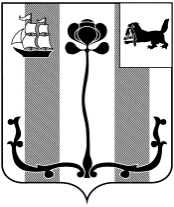 Иркутская область ДУМА ШЕЛЕХОВСКОГО МУНИЦИПАЛЬНОГО РАЙОНАР Е Ш Е Н И ЕО согласовании Перечня имущества, находящегося в муниципальной собственности Большелугского муниципального образования и подлежащего передаче в  муниципальную собственность Шелеховского района В целях обеспечения исполнения полномочий по решению вопросов местного значения, руководствуясь ст.ст. 14, 15, 50, 51 Федерального закона от 06.10.2003 № 131-ФЗ «Об общих принципах организации местного самоуправления в Российской Федерации», Законами Иркутской области от 03.11.2016 № 96-ОЗ «О закреплении за сельскими поселениями Иркутской области вопросов местного значения», от 16.05.2008 № 14-ОЗ «Об отдельных вопросах разграничения имущества, находящегося в муниципальной собственности, между муниципальными образованиями Иркутской области»,  принимая во внимание Закон Иркутской области от 11.12.2019 № 125-ОЗ «О преобразовании Большелугского муниципального образования Шелеховского района Иркутской области», решение Думы Большелугского муниципального образования от 16.08.2022 № 9-рд «О согласовании перечня имущества находящегося в муниципальной собственности Большелугского муниципального образования и подлежащего передаче в муниципальную собственность Шелеховского района», пп. 9 п. 11 Положения о порядке управления и распоряжения муниципальным имуществом, находящимся в муниципальной собственности Шелеховского района, утвержденного решением Думы Шелеховского муниципального района от 04.04.2011          № 6-рд, ст.ст. 7, 8, 24, 25 Устава Шелеховского района, Д У М А   Р Е Ш И Л А:Согласовать прилагаемый Перечень имущества, находящегося в муниципальной собственности Большелугского муниципального образования и подлежащего передаче в муниципальную собственность Шелеховского района.2. Рекомендовать Администрации Шелеховского муниципального района в лице Управления по распоряжению муниципальным имуществом:	1) в установленном порядке организовать работу по приему имущества, предусмотренного пунктом 1 решения, в муниципальную собственность Шелеховского района;	2) внести необходимые изменения в Реестр муниципального имущества Шелеховского района.3. Признать утратившим силу решение Думы Шелеховского муниципального района от 30.09.2021 № 36-рд «О согласовании Перечня имущества, находящегося в муниципальной собственности Большелугского муниципального образования и подлежащего передаче в муниципальную собственность Шелеховского района».4. Решение подлежит официальному опубликованию в газете «Шелеховский вестник» и размещению на официальном сайте Администрации Шелеховского муниципального района в информационно-телекоммуникационной сети «Интернет».Приложение                                                 к решению Думы Шелеховского                                                      муниципального района                                                                  от 29.09.2022 № 34-рд                                  Перечень имущества, находящегося в муниципальной собственности Большелугского муниципального образования и подлежащего передаче в муниципальную собственность Шелеховского района 	Раздел 1. Муниципальные унитарные предприятия Раздел 2. Недвижимое имуществоРаздел 3. Движимое имуществоПринято на 8 заседании ДумыОт 29.09.2022 № 34-рд«29» сентября 2022 годаПредседатель Думы Шелеховского муниципального района                         Мэр Шелеховскогомуниципального района______________ Ф.С. Саломатов               __________ М.Н. Модин№ п/пНаименованиеАдрес1Муниципальное унитарное предприятие «Родник»666013, Иркутская область, Шелеховский район, поселок Большой луг, улица Степная, дом 2, корпус А№ п/пНаименованиеАдресКадастровый (или условный) номер1.Водонасосная станция 01-2900Иркутская область, р-н. Шелеховский, рп. Большой Луг, ул. Калинина, д. 4 А38:27:010201:18902.Водонапорная башня закрытого типа 51-2900Иркутская область, р-н. Шелеховский, рп. Большой Луг, ул. Калинина, д. 4А38:27:010201:42953.Водонапорная башня закрытого типаИркутская область, р-н Шелеховский, рп Большой Луг, ул Новая38:27:010101:10454.Водоколонка закрытого типаИркутская область, р-н Шелеховский, рп Большой Луг, ул Союзная38:27:010201:45775.Скважина № 1Иркутская область, р-н Шелеховский, рп Большой Луг, ул Кедровая38:27:010201:45736.Скважина № 2Иркутская область, р-н Шелеховский, рп Большой Луг, ул Кедровая38:27:010201:45747.Земельный участокИркутская область, Шелеховский район, р.п. Большой Луг, ул. Калинина, № 4-а38:27:010201:43658.Земельный участокИркутская область, Шелеховский район, р.п. Большой Луг, ул. Союзная38:27:010201:44699.Земельный участокИркутская область, Шелеховский район, р.п. Большой Луг, ул. Новая38:27:010101:100210.Земельный участокИркутская область, Шелеховский район, р. п. Большой Луг, ул. Кедровая38:27:010201:446811.Водопроводные сетиРоссийская Федерация, Иркутская область, Шелеховский район, п. Большой Луг, ул. Калинина, пер. Тупой,ул. Клубная38:27:010201:617612.Водопроводная напорно-разводящая сеть Б/Луг (4003 п.м.)Российская Федерация, Иркутская область, Шелеховский район, п. Большой Луг, ул. Кедровая38:27:000000:478713.Водопроводная сеть от скважины до школы №8Российская Федерация, Иркутская область, Шелеховский район, п. Большой Луг, Школа 8 - скважина38:27:000000:478314.Водопроводная стальная труба 150 п.м.Российская Федерация, Иркутская область, Шелеховский район, п. Большой Луг, ул. Молодежная, ул.Новая, ул. Еловая (до д/с)38:27:010101:186915.Водоколонка закрытого типа Иркутская область, р-н Шелеховский, п Большой Луг, ул Майская38:27:010201:616316.Водоколонка закрытого типа Российская Федерация, Иркутская область, Шелеховский район, п. Большой Луг, ул. Школьная, 8538:27:010101:185317.Водоколонка закрытого типа Иркутская область, р-н Шелеховский, п Большой Луг, пер Геологов38:27:010101:185618.Водоколонка закрытого типа Иркутская область, р-н Шелеховский, п Большой Луг, ул Еловая38:27:010101:186019.Водоколонка закрытого типа Иркутская область, р-н Шелеховский, п Большой Луг, ул Сосновая38:27:010101:185520.Водоколонка закрытого типа Иркутская область, Шелеховский р-н, п. Большой Луг, ул. Сосновая38:27:010101:185721.Водоколонка закрытого типа Иркутская область, Шелеховский р-н, п. Большой Луг, ул. Зеленая38:27:010101:185422.Водоколонка закрытого типа Российская Федерация, Иркутская область, Шелеховский район, п. Большой Луг, ул. Широкая38:27:010201:616423.Водоколонка закрытого типа Российская Федерация, Иркутская область, Шелеховский район, п. Большой Луг, ул. 2-я Железнодорожная38:27:010101:185824.Водоколонка закрытого типа Российская Федерация, Иркутская область, Шелеховский район, п. Большой Луг, ул. Горная38:27:010101:185925.Водоколонка закрытого типа Российская Федерация, Иркутская область, Шелеховский район, п. Большой Луг, ул. Горького38:27:010201:616726.Водоколонка закрытого типа Российская Федерация, Иркутская область, Шелеховский район, п. Большой Луг, ул. Нагорная38:27:010101:186127.Водоколонка закрытого типа Российская Федерация, Иркутская область, Шелеховский район, п. Большой Луг, ул. Школьная, 1238:27:010101:1862№ п/пНаименованиеИндивидуализирующие признаки1.Транспортное средство ВАЗ 21043год изготовления ТС 1997, модель,         № двигателя 2103 4739184, идентификационный номер (VIN) XTA210430V0598467, кузов (прицеп)    № 0598467, цвет кузова (кабины, прицепа) зеленый